
16th International Symposium on Unsteady Aerodynamics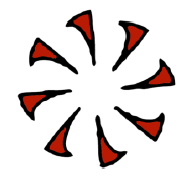 Aeroacoustics and Aeroelasticity of TurbomachinesISUAAAT16September 19th-23rd, 2022, Toledo, Spain
ISUAAAT16-XXXPLACE TITLE HERE: PLACE SUBTITLE AFTER COLON (USE ARIAL 11)AbstractAbstracts should be about 200 words. All running text, including the abstract, should be right-justified, in two columns, single-spaced, and in Times New Roman size 10 font.Keywords: Place any keywords hereNomenclaturePlace nomenclature section, if needed, here. Nomenclature should be given in a column, like this:α		alphaβ		betaINTRODUCTION	Place the introduction here. All running text, including the introduction, should be justified, in two columns, single-spaced, and in Times New Roman size 10 font.MATERIALS AND METHODSAll materials and methods that have been used in the work must be stated clearly. Subtitles should be used when necessary.2.1 SubtitleSubtitles should be bold but not all-capped.RESULTS AND DISCUSSIONPlace results and discussion here. Authors should make sure that all tables, graphics, and equations fit within the columns and do not run into the margins. All figures, graphs, tables, etc. should be numbered. Ensure that all text is in black and that there is no highlighted text.FIGURE 1: PERCENTAGE OF PAPERS THAT SHOULD BE FORMATTED CORRECTLY

Equations should be numbered (1), (2), (3), and so on, with the number flush right in the column and a space before and after the equation, like this:                            (1)CONCLUSIONPlace 3-4 line conclusion here.ACKNOWLEDGEMENTSPlace any acknowledgements here.

REFERENCES[1] Nearing, Anne G. ASME Style Guide, 2018[2] Etc.First AuthorAffiliation HereNew York, NYSecond AuthorAffiliation HereBeijing, ChinaSecond AuthorAffiliation HereBeijing, ChinaThird Author
Affiliation HerePhiladelphia, PAFourth Author
Affiliation HereHyderabad, IndiaFifth AuthorAffiliation Here
Accra, GhanaFifth AuthorAffiliation Here
Accra, GhanaSixth Author
Affiliation Here
Tokyo, JapanSeventh Author
Affiliation Here
Rome, ItalyEighth Author
Affiliation Here
Lahore, Pakistan